be circular_ConstructionAPPEL A PROJETS 2019« be circular – be brussels »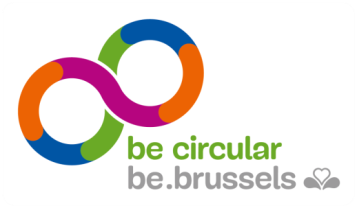 Projet : ………………………………………..(définir le nom ou l’acronyme du projet)Un accompagnement de votre projet est obligatoire dès la candidature. Contactez le plus tôt possible (et avant le 12/04/2019) Anne-Laure Maerckx de Cenergie par téléphone (02/513 96 13) ou par mail (anne_laure.maerckx@cenergie.be).  Attention : N’oubliez pas de vérifier que vous disposez bien de la dernière version du règlement et du formulaire en vous rendant sur : www.circulareconomy.brussels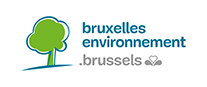 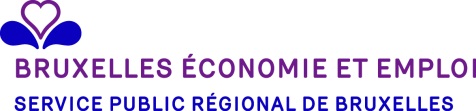 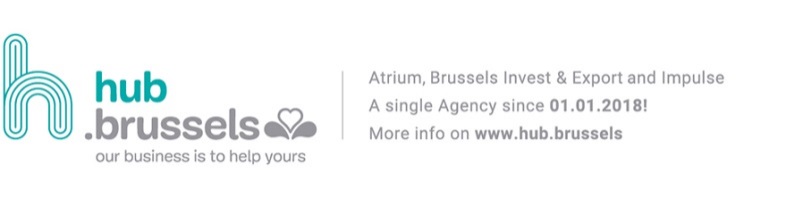 Avant d’aller plus loin, vérifiez le respect des conditions d’éligibilité du porteur du projet et du projet (voir Règlement).PARTIE I : IDENTIFICATION DU PORTEUR DE PROJETCoordonnées du porteur de projet Coordonnées de la personne habilitée à engager juridiquement le porteur de projetCoordonnées de la personne de contact (si différent du point précédent)Entreprise socialeLe porteur de projet est-il une entreprise sociale souhaitant exploiter les taux de subsidiation préférentiels ? Si la réponse est oui, veuillez le démontrer (voir le document Conditions administratives et obligations).Fédération d’entreprises Le porteur de projet est-il  une organisation représentant une fédération d’entreprises ?  Si la réponse est oui, démontrez l’implication active au sein du projet d’un nombre significatif d’entreprises membres. Partenaires La réalisation de votre projet repose-t-elle sur un partenariat avec un ou plusieurs acteurs économiques ? Si c’est la réponse est oui, décrivez brièvement les modalités et les objectifs du partenariat. Veuillez également préciser si le partenariat est indispensable à la réalisation de votre projet.Identifiez vos partenaires dans le tableau ci-dessous et précisez si vos partenaires répondent également à cet appel à projets (afin que les projets puissent être évalués conjointement).Lauréats appels à projets éditions précédentes La demande concerne-t-elle une seconde étape d’un projet lauréat de l’appel à projets « be circular – be brussels » édition 2016, 2017 ou 2018 ? Point d’attention sur la règlementation des aides d’États dites de Minimis (voir le document Conditions administratives et obligations).Si la réponse est oui :Démontrez les premiers résultats positifs dans la mise en œuvre du projet soutenu. Démontrez la pertinence d’un soutien financier en année 2.Démontrez la pertinence du niveau du soutien financier demandé (dégressif ou non par rapport à l’année 1).PARTIE II : DESCRIPTION GENERALE DU PROJETDécrivez votre projet de manière percutante (pitch) en 500 caractères.« Ce court texte doit permettre au jury de comprendre rapidement le projet ».PARTIE III : DESCRIPTION DETAILLEE DU PROJETLa description détaillée du projet vise à démontrer en quoi le projet entre en adéquation avec les principes de l’économie circulaire, appliqués au secteur de la construction. Il n’est pas obligatoire que toutes les thématiques abordées ci-dessous soient rencontrées, donc il n’est pas obligatoire de remplir toutes les cases. L’évaluation des projets se fera néanmoins en fonction de l’étendue des thématiques abordées dans le projet et de la manière dont ces thématiques ont été traitées.L’utilisation rationnelle des ressourcesCette partie a pour objectif d’évaluer en quoi le projet répond aux 3 premiers critères de l’appel à projets qui sont :l’adéquation aux objectifs de l’appel à projet (dont le caractère innovant par rapport à ce qui se fait généralement sur le marché bruxellois), l’impact environnemental du projetet sa faisabilité technico-économique. Dans cette partie, il est demandé de décrire les mesures qui favorisent une bonne gestion des ressources matérielles. Gestion durable des flux de matériaux entrants et sortants pendant les travaux Cette partie a pour objectif de décrire les mesures qui permettent de réduire les flux de matériaux entrants et sortants du projet. Maintien du bâti existant Adéquation aux objectifs de l’appel à projetComment le projet favorise-t-il le maintien du bâti existant ? Pour favoriser la lisibilité du présent formulaire, les cases à remplir ont volontairement été prévues de petite taille. La quantité d’informations transmises est libre, mais plus les descriptions seront détaillées, mieux ces informations pourront être prises en compte dans l’évaluation des projets. Les cases s’agrandissent automatiquement en fonction de la quantité d’informations transmises.Par rapport à une mise en œuvre ‘classique’ où la démolition d’éléments existants est favorisée, quelles sont les solutions techniques prévues dans le projet pour permettre et favoriser le maintien du bâti existant ?Impact environnemental Pouvez-vous estimer la quantité de matériaux ou de déchets qui sera économisée grâce à l’application de la stratégie du maintien du bâti existant ? Quelle est-elle ?Faisabilité technico-économiqueLe maintien du bâti existant implique-t-il dans votre projet un surcoût par rapport à une mise en œuvre ‘classique’, où la démolition d’éléments existants est favorisée (surcoût lié par exemple à la remise en état, la restauration, le temps de démontage/remontage des éléments maintenus, etc.) ? Quelle est l’estimation de ce surcoût ?A l’inverse, le maintien du bâti existant entraîne-t-il une économie par rapport à une mise en œuvre ‘classique’ (économie grâce, par exemple, à la mise en œuvre de moins de matériaux neufs, à l’évacuation de moins de déchets, etc.) ? Quelle est l’estimation de cette économie ?Réemploi des matériaux Adéquation aux objectifs de l’appel à projetUn audit préalable ou un inventaire pré-démolition a-t-il été réalisé pour votre projet ? Si non, est-il prévu d’en réaliser un ? Si oui, l’inventaire est à joindre en annexe.Quels matériaux du projet sont des matériaux de réemploi in situ ?Quels matériaux du projet sont des matériaux de réemploi entrants ?Quels matériaux du projet sont prévus pour le réemploi hors site ? Par rapport à une mise en œuvre ‘classique’ où le recours aux matériaux neufs est favorisé, quelles sont les mesures organisationnelles (organisation du chantier, organisation de l’équipe, relations avec les partenaires,…) ou méthodologiques (outils et méthodes utilisés, formations à la déconstruction,…) prévues dans le projet pour permettre et favoriser le réemploi ?Par rapport à une mise en œuvre ‘classique’ où le recours aux matériaux neufs est favorisé, quelles sont les solutions techniques prévues dans le projet pour permettre et favoriser le réemploi ? (par exemple : test grandeur nature de démontage des éléments, tests de préparation au réemploi,…)Impact environnementalPouvez-vous estimer la quantité de matériaux neufs qui a été évitée grâce au recours aux matériaux de réemploi entrants ? Si oui, quelle est-elle ? Pouvez-vous estimer la quantité de déchets qui a été évitée grâce au réemploi possible des matériaux sortants ? Si oui, quelle est-elle ? Faisabilité technico-économiqueLe réemploi in situ et hors site implique-t-il dans votre projet un surcoût par rapport à une mise en œuvre ‘classique’ (surcout lié par exemple au temps de démontage, aux éventuels coûts de stockage, etc.) ? Quelle est l’estimation de ce surcoût ?A l’inverse, le réemploi in situ et hors site implique-t-il dans votre projet une économie par rapport à une mise en œuvre ‘classique’ (économie grâce, par exemple, à la mise en œuvre de moins de matériaux neufs, à l’évacuation de moins de déchets, etc.)? Quelle est l’estimation de cette économie ?Prévention et gestion des déchets de chantierAdéquation aux objectifs de l’appel à projetOutre le maintien du bâti existant et le réemploi de matériaux, y a-t-il d’autres mesures qui permettent de réduire la quantité de déchets de chantier ?Quelles sont les mesures organisationnelles prévues sur chantier pour permettre une gestion optimale des déchets de chantier (par exemple : l’organisation du tri des déchets de chantier, la présence d’ouvriers dédiés à ce travail, etc.) ?Quelles sont les solutions techniques ou organisationnelles prévues dans le projet pour réduire les nuisances de chantier liées à l’évacuation des déchets ?Impact environnementalPouvez-vous estimer la quantité de déchets qui a été évitée grâce à l’application des mesures identifiées au point précédent ?Faisabilité technico-économiqueLa gestion optimisée des déchets de chantier implique-t-elle dans votre projet un surcoût par rapport à une gestion des déchets ‘classique’ (surcout lié par exemple au temps lié au tri, à la location d’emplacements pour permettre le tri, etc.)? Quelle est l’estimation de ce surcoût ?A l’inverse, la gestion optimisée des déchets de chantier implique-t-il dans votre projet une économie par rapport à une gestion des déchets ‘classique’ (économie liée, par exemple, à la diminution des transports des déchets) ? Quelle est l’estimation de cette économie ?Mise en œuvre de matériaux recyclés et/ou recyclablesAdéquation aux objectifs de l’appel à projetSur quels critères le choix des matériaux neufs s’est-il basé ? Une attention particulière a-t-elle été portée quant à la provenance et à la fin de vie des matériaux choisis ? Impact environnementalEn quoi les matériaux neufs choisis répondent-ils à l’objectif de limiter au maximum l’impact environnemental des matériaux neufs mis en œuvre ? Faisabilité technico-économiqueQuels sont les moyens techniques prévus pour permettre la mise en œuvre de matériaux recyclés et/ou recyclables ? Autre :……………………………………………………Y-a-t-il d’autres mesures qui permettent de réduire les flux de matériaux entrants et sortants du projet ? Si oui, lesquelles ? Pourriez-vous expliquer en quoi ces mesures supplémentaires répondent aux 3 premiers critères de l’appel à projets, qui sont l’adéquation aux objectifs de l’appel à projet, l’impact environnemental et la faisabilité technico-économique ?Conception optimisée en vue de limiter le recours aux matériaux neufs pendant la durée de vie du bâtimentApplication du principe de hiérarchie constructive - adaptabilité du bâtiment - démontabilité des éléments de constructionAdéquation aux objectifs de l’appel à projetLa structure, l’enveloppe, les aménagements intérieurs et les techniques sont-ils indépendants les uns des autres ? En d’autres mots, le projet a-t-il été conçu suivant les principes d’hiérarchie constructive ? Quelles solutions techniques sont prévues pour permettre l’indépendance de ces couches ? Le projet est-il conçu de manière à permettre une modification future du zonage (et donc l’organisation des espaces) dans le bâtiment ? (Par exemple : cloisons démontables, amovibles, tracé des techniques,…)Le projet est-il conçu de manière à permettre une modification future de la fonction des locaux ou du bâtiment ? (adaptabilité des plans, des techniques,…)Impact environnementalPouvez-vous indiquer quels matériaux sont démontables, et donc potentiellement réutilisables lors d’une rénovation future du bâtiment ?Faisabilité technico-économiqueLa conception adaptable de votre projet et l’application du principe de hiérarchie constructive impliquent-ils un surcoût  par rapport à une conception ‘classique’ ? Quelle est l’estimation de ce surcoût ?La mise en œuvre de systèmes permettant l’adaptabilité future de votre projet et l’indépendance des couches constructives implique-t-elle une économie par rapport à une mise en œuvre ‘classique’ ? Quelle est l’estimation de cette économie ?Autre :………………………………………………….Y-a-t-il d’autres mesures qui permettent d’allonger la durée de vie du bâtiment ? Si oui, lesquelles ? Pourriez-vous expliquer en quoi ces mesures supplémentaires répondent aux 3 premiers critères de l’appel à projets, qui sont l’adéquation aux objectifs de l’appel à projet, l’impact environnemental et la faisabilité technico-économique ?Gestion des ressources humainesCette partie a pour objectif de décrire les mesures du projet qui favorisent une meilleure gestion des ressources humaines ainsi que le potentiel de création de valeur économique et d’emplois en Région de Bruxelles Capitale. Il s’agit donc d’évaluer le projet au travers du 4ème critère de l’appel à projets.Gestion d’entrepriseGestion intégrée de l’équipe (bouwteam)Une gestion intégrée de l’équipe est-elle appliquée dans votre projet ?Par rapport à une gestion d’équipe ‘classique’, quelles sont les mesures organisationnelles ou méthodologiques prévues dans le projet pour améliorer la qualité des transferts d’information entre les différentes parties prenantes ?Innovation de l’entrepriseEn quoi le projet permet-il de développer l’innovation dans l’entreprise ? Ce caractère innovant peut notamment se retrouver dans des solutions que vous avez déjà développées et qui sont généralisables à des bâtiments de dimensions (échelle) ou de types différents, ou dans des modèles économiques innovants mis en œuvre sur chantier (business models ou modèles de financement). Potentiel de création de valeur économique et d’emploisFormation de la main d’œuvreQuelles sont les nouvelles compétences/spécialisations qui devront être acquises dans le cadre du projet ? Est-il prévu d’acquérir ces compétences en formant de la main d’œuvre ? Un plan de formations est-il mis en place ? Combien de personnes seront formées ? Pour quelles compétences ?Recours à la main d’œuvre locale et création d’emploisLe projet permet-il une valorisation du savoir-faire local (en travaillant par exemple avec des sociétés bruxelloises, en circuits courts, en privilégiant les emplois locaux,  etc.) ? Des emplois sont-ils créés dans le cadre du projet ? Et à long terme ? Combien ?Recours aux Entreprises d’Economie Sociale (EES) et aux Organismes d’Insertion Socioprofessionnelle (OISP)Le recours aux Entreprises d’Economie Sociale (EES) et aux Organismes d’Insertion Socioprofessionnelle (OISP) est-il envisagé ? Si oui, lesquelles, et pour quels postes ?Création de synergies/partenariats entre chantiers et entreprisesDes synergies/partenariats entre chantiers et entreprises ont-ils été développés dans le cadre du projet ? Si oui, lesquels?Autre :…………………………………………………………………………………………………..D’autres mesures permettent-elles de créer un potentiel de valeur économique et d’emplois en Région de Bruxelles-Capitale?Budget prévisionnel du projetDétaillez le budget prévisionnel du projet. Le budget prévisionnel doit comprendre des estimations de l’ensemble des dépenses et des recettes liées à la réalisation du projet. Ces estimations doivent être, tant que possible, précises, raisonnables et actualisées. Veuillez compléter la feuille ‘Budget’ de l’annexe BudgetRHReportez ci-dessous le montant total du budget demandé dans le cadre de l’appel à projet (€ TTC) : Equipe de projetDécrivez la composition de l’équipe du projet à l’aide du tableau RH Veuillez compléter la feuille ‘Ressources Humaines’ de l’annexe BudgetRHTiming prévisionnel du projet Nous attirons votre attention sur le fait que cette période correspondra à la période de référence pour la convention ainsi qu’à la période de couverture des pièces justificatives.PARTIE IV : SYNTHḔSE DU PROJET Décrivez brièvement votre projet (1000 caractères max.), ce que vous allez  faire concrètement :  objectif(s), activité(s),  public(s) cible(s), résultats, délivrables attendus.  Décrivez votre projet tel que vous le décririez dans toute communication ultérieure (sensibilisation, promotion des chantiers circulaires). Exemple sur le site du PREC  http://www.circulareconomy.brussels/category/laureats/PARTIE V : INFORMATIONS COMPLEMENTAIRESAides publiques Par l’introduction de ce formulaire, le porteur de projet reconnait que le montant de la subvention demandée ne porte pas le montant des aides de minimis éventuellement déjà accordées, à un montant supérieur à 200.000 € sur une période de trois exercices fiscaux.Veuillez fournir une liste complète de toutes les aides publiques que vous avez obtenues ou sollicitées au cours des trois derniers exercices fiscaux. Veuillez compléter la feuille Aides d’états de l’annexe BudgetRH Annexes à joindre au formulaireDéclaration sur l’honneur et signatureJe déclare sur l'honneur que toutes les données communiquées sont correctes, sincères, véritables et autorise l'administration compétente à le vérifier sur place.Je déclare respecter les conditions d’éligibilités telles que mentionnées dans le Règlement.Je déclare avoir pris connaissance des articles 92 à 95 de l'ordonnance organique du 23.02.2006 et de l'article 4 de la loi du 15.06.2006 relative aux marchés publics et à certains marchés de travaux, de fournitures et de services : http://www.ejustice.just.fgov.be/cgi_loi/change_lg.pl?language=fr&la=F&cn=2006022346&table_name=loi)Je déclare sur l'honneur que les pièces justificatives, que je présenterai pour justifier l’utilisation de la subvention octroyée, ne seront pas réutilisées dans le cadre de la justification d'autres subventions.Je déclare avoir pris connaissance de la réglementation européenne en matière d’aides d’Etat (Règlement (UE) n° 1407/2013 de la Commission du 18 décembre 2013 relatif à l’application des articles 107 et 108 du traité sur le fonctionnement de l’Union européenne aux aides de minimis, cf. point  7 du ‘Règlement’ spécifique à cet appel à projets : https://eur-lex.europa.eu/legal-content/FR/TXT/HTML/?uri=CELEX:32013R1407&from=FR).En conséquence,  par l’introduction de cette demande de subvention, je reconnais que le montant de la subvention demandée ne porte pas le montant des aides de minimis qui m’ont éventuellement  déjà été accordées, à un montant supérieur à 200.000 euros sur une période de trois exercices fiscaux.Je m’engage à assurer la communication externe (site internet, documents de promotion, etc.) de l’action subventionnée en version bilingue français-néerlandais en y mentionnant la stratégie « be circular - be brussels »  et  la mention « avec le soutien de la Région de Bruxelles-Capitale — met de steun van het Brussels Hoofdstedelijk Gewest » et  en y apposant  leur logo de façon visible.Le logo la Région de Bruxelles-Capitale est téléchargeable via le lien http://be.brussels/a-propos-de-la-region/charte-graphique-de-la-region-de-bruxelles-capitale  de même que  le logo de « be circular – be brussels » est téléchargeable sur le site www.circularprojects.brusselsEn cas de fausse déclaration, je reste le seul responsable.Signature, nom et qualité de la personne légalement autorisée à engager le porteur de projet.Fait à				  le ………................................Nom			Qualité : ………................................Lu et approuvé,SignatureEn cas de difficultés pour signer électroniquement ce formulaire, vous pouvez utiliser le service http://sign.belgium.be/ La signature qui est réalisée de cette manière est légalement assimilée à une signature manuscrite.Cadre réservé à l’AdministrationCadre réservé à l’AdministrationDate de réception :N° de projet :AP_EC2019_____Conditions d’éligibilité du porteur de projet Ok – Pas d’applicationNuméro d’entreprise  Siège d’exploitation en RBC Fédération d’entreprise : implication active d’un nombre significatif d’entreprises membres  Autonomie vis à vis des pouvoirs publicsConditions d’éligibilité du projetOk – Pas d’applicationProjet réalisé en Région de Bruxelles-CapitaleProjet non mis en œuvre à la date du lancement de l’appel à projets (28/02/2019)Activités économiques non financées par la Région ou autres pouvoirs subsidiants (Double subventionnement)Projet introduit dans les délais et formes requises Projet qui n’est pas financé dans le cadre des mesures/actions du PRECProjet ne concerne pas de l’accompagnement à l’entrepreneuriat circulaire Projet non considéré comme projet de Recherche et développement Projet non concerné par la production agricole sur sol ou hors solCommentairesRaison sociale (personne morale) /Identité (entreprise personne physique)Raison sociale (personne morale) /Identité (entreprise personne physique)Raison sociale (personne morale) /Identité (entreprise personne physique)Raison sociale (personne morale) /Identité (entreprise personne physique)Raison sociale (personne morale) /Identité (entreprise personne physique)Raison sociale (personne morale) /Identité (entreprise personne physique)Raison sociale (personne morale) /Identité (entreprise personne physique)Raison sociale (personne morale) /Identité (entreprise personne physique)Raison sociale (personne morale) /Identité (entreprise personne physique)Raison sociale (personne morale) /Identité (entreprise personne physique)Raison sociale (personne morale) /Identité (entreprise personne physique)Raison sociale (personne morale) /Identité (entreprise personne physique)Raison sociale (personne morale) /Identité (entreprise personne physique)Raison sociale (personne morale) /Identité (entreprise personne physique)Statut juridique si personne moraleStatut juridique si personne moraleStatut juridique si personne moraleStatut juridique si personne moraleStatut juridique si personne moraleStatut juridique si personne moraleStatut juridique si personne moraleStatut juridique si personne moraleStatut juridique si personne moraleStatut juridique si personne moraleStatut juridique si personne moraleStatut juridique si personne moraleStatut juridique si personne moraleStatut juridique si personne moraleActivités courantes, objet socialActivités courantes, objet socialActivités courantes, objet socialActivités courantes, objet socialActivités courantes, objet socialActivités courantes, objet socialActivités courantes, objet socialActivités courantes, objet socialActivités courantes, objet socialActivités courantes, objet socialActivités courantes, objet socialActivités courantes, objet socialActivités courantes, objet socialActivités courantes, objet socialLien url vers les statuts au Moniteur belgeLien url vers les statuts au Moniteur belgeLien url vers les statuts au Moniteur belgeLien url vers les statuts au Moniteur belgeLien url vers les statuts au Moniteur belgeLien url vers les statuts au Moniteur belgeLien url vers les statuts au Moniteur belgeLien url vers les statuts au Moniteur belgeLien url vers les statuts au Moniteur belgeLien url vers les statuts au Moniteur belgeLien url vers les statuts au Moniteur belgeLien url vers les statuts au Moniteur belgeLien url vers les statuts au Moniteur belgeLien url vers les statuts au Moniteur belgeN° d’entrepriseAssujetti TVA ?OuiOuiOuiOuiOuiOuiOuiOuiOuiOuiOuiOuiOuiNonNonNonNonNonNonNonNonNonNonNonNonNonNonDate de constitutionTaille/typologieIndépendantIndépendantIndépendantIndépendantIndépendantIndépendantIndépendantIndépendantIndépendantIndépendantIndépendantIndépendantTPETPETPETPETPETPETPETPETPETPEPMEPMEPMEPMEPMEPMEPMEGrande entreprise Grande entreprise Grande entreprise Siège socialSiège socialSiège socialSiège socialSiège socialSiège socialSiège socialSiège socialSiège socialSiège socialSiège socialSiège socialSiège socialSiège socialSiège socialSiège socialSiège socialSiège socialSiège socialSiège socialSiège socialSiège socialSiège socialSiège socialSiège socialSiège socialSiège socialSiège socialSiège socialSiège socialSiège socialSiège socialSiège socialRueN°N°BteCode postal LocalitéLocalitéLocalitéLocalitéLocalitéLocalitéLocalitéPaysPaysSiège d’exploitation (si différent du siège sociale)Siège d’exploitation (si différent du siège sociale)Siège d’exploitation (si différent du siège sociale)Siège d’exploitation (si différent du siège sociale)Siège d’exploitation (si différent du siège sociale)Siège d’exploitation (si différent du siège sociale)Siège d’exploitation (si différent du siège sociale)Siège d’exploitation (si différent du siège sociale)Siège d’exploitation (si différent du siège sociale)Siège d’exploitation (si différent du siège sociale)Siège d’exploitation (si différent du siège sociale)Siège d’exploitation (si différent du siège sociale)Siège d’exploitation (si différent du siège sociale)Siège d’exploitation (si différent du siège sociale)Siège d’exploitation (si différent du siège sociale)Siège d’exploitation (si différent du siège sociale)Siège d’exploitation (si différent du siège sociale)Siège d’exploitation (si différent du siège sociale)Siège d’exploitation (si différent du siège sociale)Siège d’exploitation (si différent du siège sociale)Siège d’exploitation (si différent du siège sociale)Siège d’exploitation (si différent du siège sociale)Siège d’exploitation (si différent du siège sociale)Siège d’exploitation (si différent du siège sociale)Siège d’exploitation (si différent du siège sociale)Siège d’exploitation (si différent du siège sociale)Siège d’exploitation (si différent du siège sociale)Siège d’exploitation (si différent du siège sociale)Siège d’exploitation (si différent du siège sociale)Siège d’exploitation (si différent du siège sociale)Siège d’exploitation (si différent du siège sociale)Siège d’exploitation (si différent du siège sociale)Siège d’exploitation (si différent du siège sociale)RueN°N°BteCode postal LocalitéLocalitéLocalitéLocalitéLocalitéLocalitéLocalitéPaysPaysSite Web Coordonnées bancaires du porteur de projet Coordonnées bancaires du porteur de projet Coordonnées bancaires du porteur de projet Coordonnées bancaires du porteur de projet Coordonnées bancaires du porteur de projet Coordonnées bancaires du porteur de projet Coordonnées bancaires du porteur de projet Coordonnées bancaires du porteur de projet Coordonnées bancaires du porteur de projet Coordonnées bancaires du porteur de projet Coordonnées bancaires du porteur de projet Coordonnées bancaires du porteur de projet Coordonnées bancaires du porteur de projet Coordonnées bancaires du porteur de projet Coordonnées bancaires du porteur de projet Coordonnées bancaires du porteur de projet Coordonnées bancaires du porteur de projet Coordonnées bancaires du porteur de projet Coordonnées bancaires du porteur de projet Coordonnées bancaires du porteur de projet Coordonnées bancaires du porteur de projet Coordonnées bancaires du porteur de projet Coordonnées bancaires du porteur de projet Coordonnées bancaires du porteur de projet Coordonnées bancaires du porteur de projet Coordonnées bancaires du porteur de projet Coordonnées bancaires du porteur de projet Coordonnées bancaires du porteur de projet Coordonnées bancaires du porteur de projet Coordonnées bancaires du porteur de projet Coordonnées bancaires du porteur de projet Coordonnées bancaires du porteur de projet Coordonnées bancaires du porteur de projet N° Compte (IBAN)BICBIC M    MmeNomPrénomFonctionE-mailTéléphoneLa correspondance se fera par e-mail, sauf si vous cochez cette caseLa correspondance se fera par e-mail, sauf si vous cochez cette caseLa correspondance se fera par e-mail, sauf si vous cochez cette caseLa correspondance se fera par e-mail, sauf si vous cochez cette caseCourrier postal M    MmeNomPrénomFonctionE-mailTéléphoneLa correspondance se fera par e-mail, sauf si vous cochez cette caseLa correspondance se fera par e-mail, sauf si vous cochez cette caseLa correspondance se fera par e-mail, sauf si vous cochez cette caseLa correspondance se fera par e-mail, sauf si vous cochez cette caseCourrier postal Oui  Non Oui  Non Oui  NonN° du partenaireAABBCCDDRaison sociale (personne morale) /Identité(personne physique)Statut juridique si personne moraleN° d’entrepriseLe partenaire dépose aussi un dossier? Oui Non Oui Non Oui Non Oui Non Oui   NonDate de début Date de fin Dans le cas où votre projet devrait démarrer avant la date de proclamation des lauréats (et donc la signature de la convention), veuillez argumenter cette nécessité : Dans le cas où votre projet devrait démarrer avant la date de proclamation des lauréats (et donc la signature de la convention), veuillez argumenter cette nécessité : Dans le cas où votre projet devrait démarrer avant la date de proclamation des lauréats (et donc la signature de la convention), veuillez argumenter cette nécessité : Dans le cas où votre projet devrait démarrer avant la date de proclamation des lauréats (et donc la signature de la convention), veuillez argumenter cette nécessité : NombreUne copie des statuts s’ils ne sont pas accessibles sur le site du Moniteur belge Le rapport d’activités le plus récent (s’il existe)Le tableau BudgetRH Les comptes et le bilan les plus récents (ou le lien vers la centrale des bilans)Les documents graphiques permettant la compréhension du projet de construction (plans, coupes, élévations, vues 3D,...)Autres :